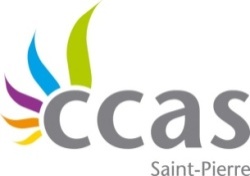 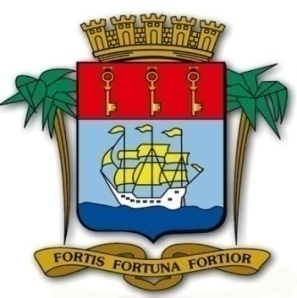 Tarifs de la cotisation d’adhésion au service de transport accompagné*Voté en séance du Conseil d’Administration du CCAS de Saint-Pierre en date du 
14 décembre 2020 Cotisation annuelle à partir du 1er janvier 2021 15€*